                                                            Р Е Ш Е Н И Е                             от   15.11.2016 года                        с. Калинино                           № 32О внесении изменений и дополнений в решение Совета депутатов Калининского сельсовета от 221.03. 2016 года  № 14«Об утверждении Положения «О порядке применения взысканий за несоблюдение ограничений и запретов, требований о предотвращении или урегулировании конфликта интересов и несоблюдение обязанностей, установленных в целях противодействия коррупции»     Рассмотрев заключение Аппарата Правительства Республики Хакасия, в соответствии Федеральным законом от 02.03.2007 № 25-ФЗ «О муниципальной службе в Российской Федерации, статьей 14 Федерального закона от 06.10.2003г. № 131-ФЗ «Об общих принципах организации местного самоуправления в Российской Федерации», Законом Республики Хакасия от 06.07.2007 № 39-ЗРХ «О муниципальной службе в Республике Хакасия», со ст. 29 Устава муниципального образования Калининский сельсовет, Совет депутатов Калининского сельсоветаР Е Ш И Л:Внести  в решение Совета депутатов Калининского сельсовета от 01.04.2015 № 14 «О порядке применения взысканий за несоблюдение ограничений и запретов, требований о предотвращении или об урегулировании конфликта интересов и неисполнение обязанностей, установленных в целях противодействия коррупции» следующие изменения и дополнения:  а) пункт 4 Положения читать в следующей редакции:«4. Взыскания, предусмотренные статьями 14.1, 15 и 27  Федерального закона от 02.03.2007 № 25-ФЗ «О муниципальной службе в Российской Федерации, применяются в порядке и сроки, которые установлены настоящим Федеральным законом, нормативными правовыми актами субъектов Российской Федерации и (или) муниципальными нормативными правовыми актами.    Взыскание за коррупционное правонарушение применяется не позднее одного месяца со дня поступления информации о совершении муниципальным служащим коррупционного правонарушения, не считая периода временной нетрудоспособности муниципального служащего, пребывания его в отпуске, других случаев его отсутствия на службе по уважительным причинам, а также времени проведения проверки и рассмотрения ее материалов комиссией по соблюдению требований к служебному поведению муниципальных служащих и урегулированию конфликта интересов.»;б) положение дополнить пунктом 4.1.  следующего содержания:«4.1. Перед применением взыскания за коррупционное правонарушение проводится проверка в порядке, установленном приложением 3 к Закону Республики Хакасия от 06.07.2007 № 39-ЗРХ «О муниципальной службе в Республике Хакасия».  Решение о проведении проверки принимается представителем нанимателя (работодателем). Проверка проводится подразделением кадровой службы соответствующего органа местного самоуправления по профилактике коррупционных и иных правонарушений либо муниципальным служащим, осуществляющим кадровую работу в указанном муниципальном органе.».Опубликовать настоящее Решение в газете «Усть-Абаканские известия».ГлаваКалининского сельсовета                                                                     И. А. Сажин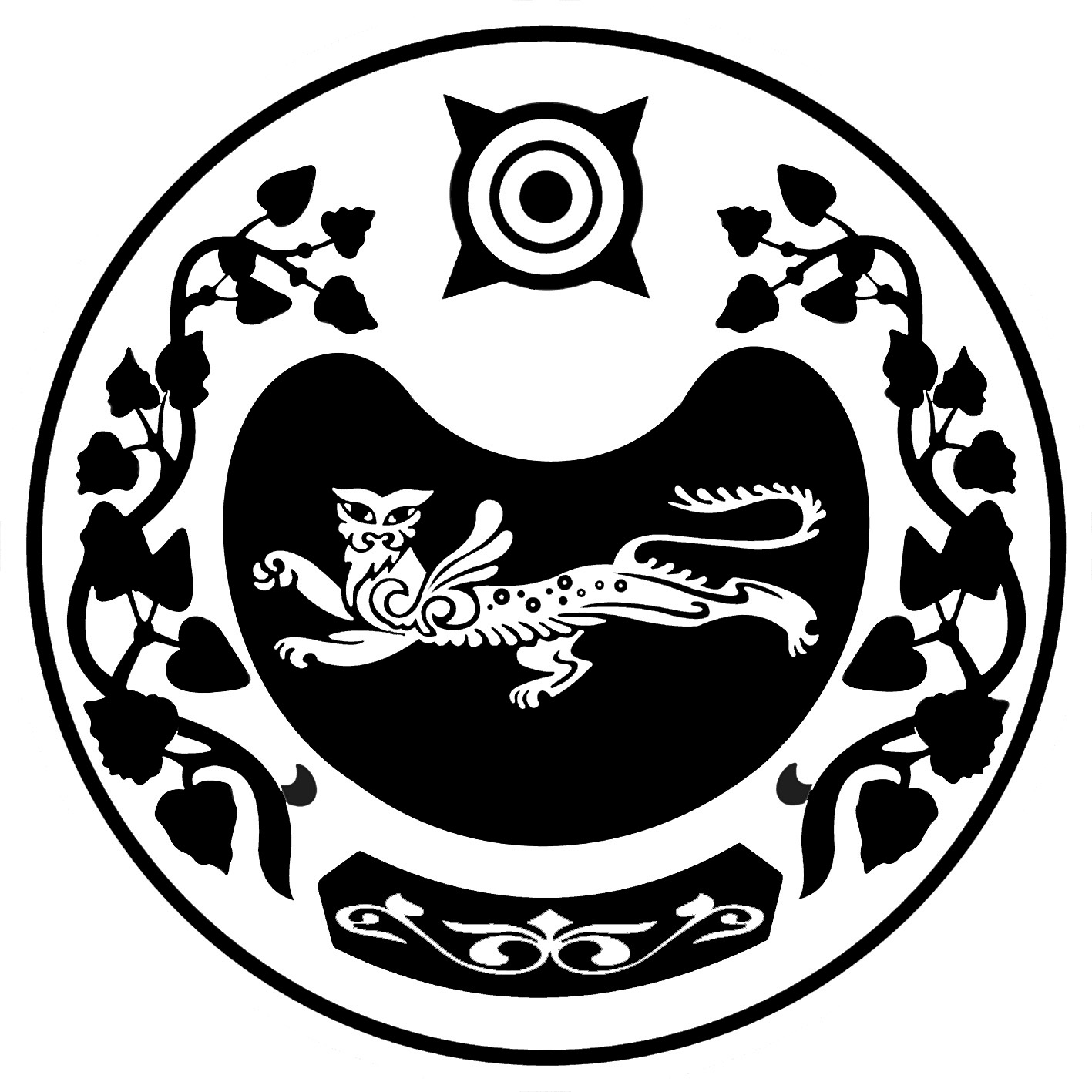 СОВЕТ ДЕПУТАТОВ КАЛИНИНСКОГО  СЕЛЬСОВЕТА